	1. KUŽELKÁŘSKÁ LIGA DOROSTU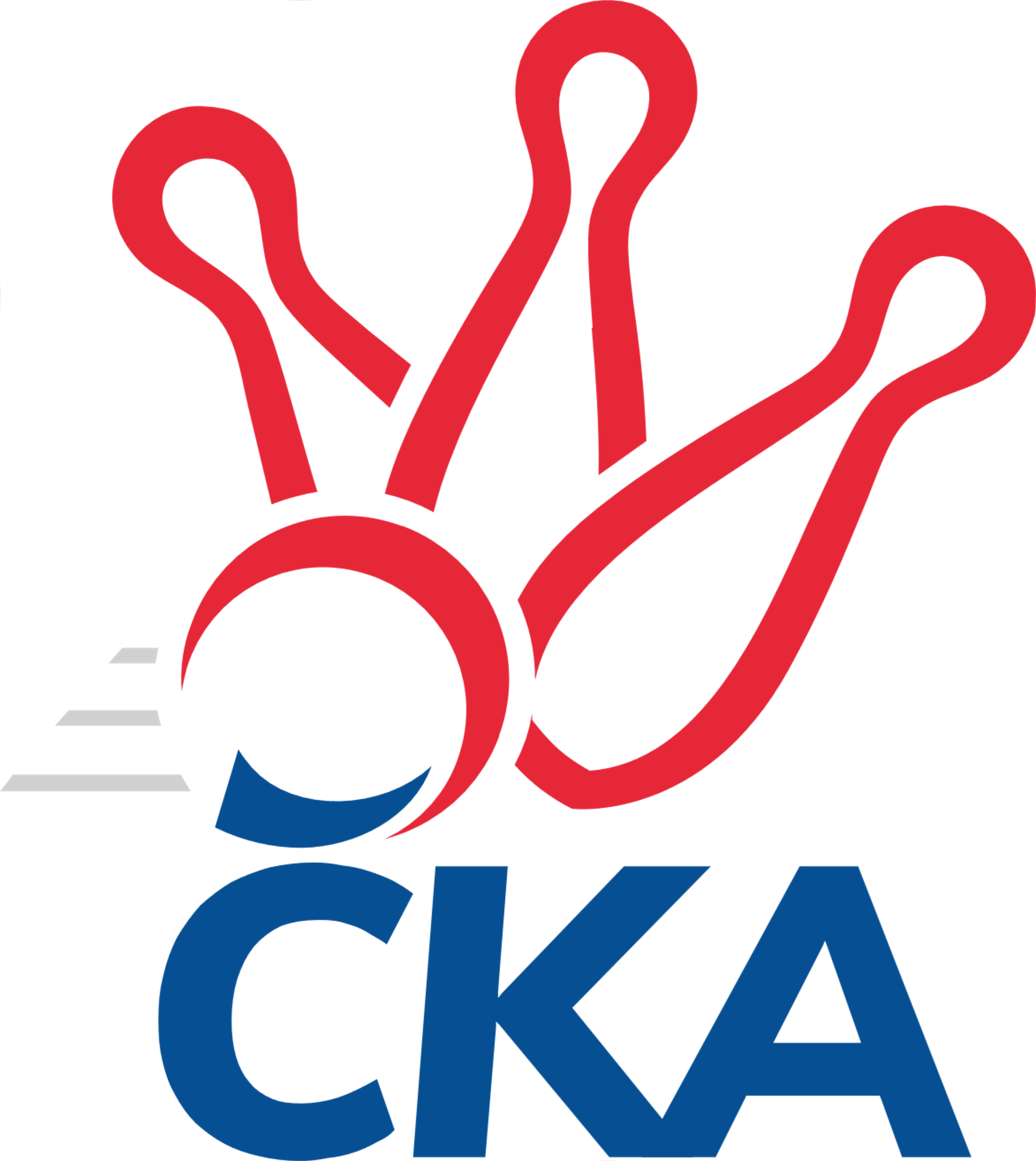 Č. 13Ročník 2019/2020	16.2.2020Nejlepšího výkonu v tomto kole: 1635 dosáhlo družstvo: Kuželky Jiskra Hazlov 1.KLD A 2019/2020Výsledky 13. kolaSouhrnný přehled výsledků:TJ Sokol Duchcov	- KK Jiří Poděbrady	0:2	1571:1616		16.2.Kuželky Holýšov	- Kuželky Jiskra Hazlov 	0:2	1550:1635		16.2.SK Žižkov Praha	- KK Kosmonosy 	0:2	1564:1564		16.2.Tabulka družstev:	1.	Kuželky Jiskra Hazlov	11	9	0	2	18 : 4 	 	 1598	18	2.	SKK Rokycany	11	8	0	3	16 : 6 	 	 1607	16	3.	KK Kosmonosy	11	8	0	3	16 : 6 	 	 1593	16	4.	KK Jiří Poděbrady	11	6	0	5	12 : 10 	 	 1613	12	5.	Kuželky Holýšov	11	5	0	6	10 : 12 	 	 1610	10	6.	TJ Sokol Duchcov	11	2	0	9	4 : 18 	 	 1532	4	7.	SK Žižkov Praha	12	1	0	11	2 : 22 	 	 1501	2Podrobné výsledky kola:	 TJ Sokol Duchcov	1571	0:2	1616	KK Jiří Poděbrady	Monika Radová	145 	 135 	 128 	113	521 	  	 553 	 152	127 	 142	132	Jiří Tichý	Nela Šuterová	141 	 123 	 128 	115	507 	  	 528 	 138	135 	 121	134	Jiří Šafránek	Jan Ransdorf	136 	 126 	 120 	161	543 	  	 535 	 126	141 	 128	140	Adam Janda	Tadeáš Zeman	106 	 123 	 125 	121	475 	  	 498 	 129	123 	 124	122	Ondřej Šafránekrozhodčí: Vlasta EndrštováNejlepší výkon utkání: 553 - Jiří Tichý	 Kuželky Holýšov	1550	0:2	1635	Kuželky Jiskra Hazlov 	Martin Šlajer	145 	 107 	 117 	140	509 	  	 563 	 152	118 	 146	147	Filip Střeska	Matěj Chlubna	116 	 110 	 139 	135	500 	  	 485 	 124	131 	 126	104	Milan Fanta	Jiří Benda ml.	138 	 134 	 133 	136	541 	  	 532 	 157	113 	 141	121	Dominik Wittwar	Viktor Šlajer	124 	 110 	 132 	132	498 	  	 540 	 142	115 	 152	131	David Repčíkrozhodčí: Jiří ŠlajerNejlepší výkon utkání: 563 - Filip Střeska	 SK Žižkov Praha	1564	0:2	1564	KK Kosmonosy 	Tomáš Herman	133 	 142 	 155 	125	555 	  	 550 	 143	142 	 143	122	Nikola Sobíšková	Jan Klégr	123 	 115 	 110 	111	459 	  	 464 	 114	97 	 141	112	Tereza Nováková	Jakub Vojáček	113 	 143 	 127 	140	523 	  	 544 	 133	136 	 139	136	Tereza Bendová	Jan Neckář ml.	135 	 98 	 123 	130	486 	  	 470 	 101	119 	 119	131	Lucie Dlouhározhodčí: Kellner TomášNejlepší výkon utkání: 555 - Tomáš HermanPořadí jednotlivců:	jméno hráče	družstvo	celkem	plné	dorážka	chyby	poměr kuž.	Maximum	1.	Jiří Tichý 	KK Jiří Poděbrady	562.03	367.1	194.9	2.9	7/7	(607)	2.	Tereza Bendová 	KK Kosmonosy 	555.97	367.6	188.4	6.0	6/6	(610)	3.	David Repčík 	Kuželky Jiskra Hazlov 	544.20	374.0	170.2	6.1	7/7	(575)	4.	Vojtěch Havlík 	SKK Rokycany	543.92	368.5	175.4	5.0	6/6	(573)	5.	Michael Martínek 	Kuželky Holýšov	541.52	366.8	174.7	4.9	5/6	(595)	6.	Martin Šlajer 	Kuželky Holýšov	532.86	362.6	170.3	10.1	6/6	(567)	7.	Veronika Horková 	SKK Rokycany	531.89	361.0	170.9	5.1	6/6	(566)	8.	Jiří Šafránek 	KK Jiří Poděbrady	531.51	352.9	178.6	6.1	7/7	(613)	9.	Nikola Sobíšková 	KK Kosmonosy 	529.37	361.5	167.8	5.6	6/6	(568)	10.	Dominik Černý 	SKK Rokycany	524.97	363.3	161.7	8.5	6/6	(595)	11.	Jan Ransdorf 	TJ Sokol Duchcov	523.80	359.2	164.6	7.1	6/7	(575)	12.	Viktor Šlajer 	Kuželky Holýšov	522.47	358.3	164.2	9.9	5/6	(542)	13.	Dominik Wittwar 	Kuželky Jiskra Hazlov 	520.89	362.3	158.6	10.5	7/7	(568)	14.	Milan Fanta 	Kuželky Jiskra Hazlov 	520.82	346.6	174.2	7.6	7/7	(568)	15.	Adam Janda 	KK Jiří Poděbrady	520.71	359.3	161.5	7.7	7/7	(553)	16.	Julija Chernetska 	SKK Rokycany	514.00	348.2	165.8	9.8	5/6	(542)	17.	Jakub Vojáček 	SK Žižkov Praha	512.10	345.7	166.4	8.7	7/7	(559)	18.	Tadeáš Zeman 	TJ Sokol Duchcov	506.09	351.6	154.5	7.8	7/7	(556)	19.	Tereza Nováková 	KK Kosmonosy 	504.58	347.9	156.7	8.8	6/6	(543)	20.	Jan Klégr 	SK Žižkov Praha	503.75	349.6	154.2	11.3	5/7	(546)	21.	David Horák 	TJ Sokol Duchcov	499.80	342.2	157.6	10.6	5/7	(531)	22.	Matěj Chlubna 	Kuželky Holýšov	496.44	354.3	142.1	13.3	6/6	(548)	23.	Nela Šuterová 	TJ Sokol Duchcov	495.50	340.4	155.1	10.8	6/7	(515)	24.	Filip Střeska 	Kuželky Jiskra Hazlov 	489.71	346.3	143.4	13.0	7/7	(563)	25.	Lucie Dlouhá 	KK Kosmonosy 	484.68	337.1	147.6	9.0	5/6	(531)	26.	Tomáš Herman 	SK Žižkov Praha	483.12	341.0	142.1	13.4	7/7	(555)	27.	Jan Neckář  ml.	SK Žižkov Praha	474.17	333.6	140.5	13.7	7/7	(514)	28.	Ondřej Šafránek 	KK Jiří Poděbrady	467.82	331.6	136.2	16.3	7/7	(505)	29.	Monika Radová 	TJ Sokol Duchcov	465.44	338.8	126.6	15.5	5/7	(521)		Michaela Provazníková 	SKK Rokycany	569.33	372.0	197.3	2.3	1/6	(594)		Jiří Benda  ml.	Kuželky Holýšov	549.83	360.7	189.2	3.8	3/6	(564)		Kateřina Majerová 	SK Žižkov Praha	486.00	344.0	142.0	14.0	1/7	(486)		Lada Tichá 	KK Jiří Poděbrady	483.00	322.0	161.0	5.0	1/7	(483)		Adéla Molnarová 	KK Kosmonosy 	480.50	325.0	155.5	10.5	1/6	(500)		Adam Vaněček 	SK Žižkov Praha	459.50	335.5	124.0	19.0	2/7	(479)		Pavel Rákos 	SK Žižkov Praha	350.00	268.0	82.0	26.0	1/7	(350)Sportovně technické informace:Starty náhradníků:registrační číslo	jméno a příjmení 	datum startu 	družstvo	číslo startu25076	Jiří Benda	16.02.2020	Kuželky Holýšov	2x
Hráči dopsaní na soupisku:registrační číslo	jméno a příjmení 	datum startu 	družstvo	Program dalšího kola:14. kolo23.2.2020	ne	10:00	TJ Sokol Duchcov - KK Kosmonosy 	23.2.2020	ne	10:00	KK Jiří Poděbrady - Kuželky Holýšov	23.2.2020	ne	10:00	Kuželky Jiskra Hazlov  - SKK Rokycany	Nejlepší šestka kola - absolutněNejlepší šestka kola - absolutněNejlepší šestka kola - absolutněNejlepší šestka kola - absolutněNejlepší šestka kola - dle průměru kuželenNejlepší šestka kola - dle průměru kuželenNejlepší šestka kola - dle průměru kuželenNejlepší šestka kola - dle průměru kuželenNejlepší šestka kola - dle průměru kuželenPočetJménoNázev týmuVýkonPočetJménoNázev týmuPrůměr (%)Výkon1xFilip StřeskaHazlov 5631xFilip StřeskaHazlov 109.275631xTomáš HermanŽižkov5551xTomáš HermanŽižkov108.895558xJiří TichýPoděbrady5535xNikola SobíškováKosmonosy107.95504xNikola SobíškováKosmonosy5505xTereza BendováKosmonosy106.735445xTereza BendováKosmonosy5448xJiří TichýPoděbrady105.745536xJan RansdorfDuchcov 5433xJiří Benda ml.KK Holýšov105541